HOMILIEBreughel achternaLucas 17,11-19 en 2Koningen 5,14-179 oktober 2016Pol HendrixDit evangelieverhaal zou een schilderijtje van Pieter Breughel de Oude kunnen zijn.  Tien melaatsen aan de rand van een dorp, die niet dichter durven komen omdat ze dan toch maar met stenen bekogeld zouden worden door de dorpelingen.  Ze wuiven en roepen naar Jezus.  Jezus ziet hen en zegt: ‘Ga jullie laten zien aan de priesters.’  Onderweg daar naartoe genezen ze.  Ze zullen het zelf eerst nog niet in de gaten hebben gehad en andere mensen ook niet omwille van hun vieze kleren en zwachtels.  Maar dát ze onderweg zijn naar de priesters is omwille van de joodse wet, die voorschrijft dat mensen die genezen van een besmettelijke ziekte dit door priesters moeten laten vaststellen.  Pas dan mogen ze weer onder de mensen komen.Er zijn wel meer genezingsverhalen in het evangelie te vinden waarin Jezus niets dóét om de zieke te genezen.  Hij zégt alleen maar zoiets als ‘uw geloof heeft u gered’, zoals hij dat hier op het einde ook zegt tegen die ene die was teruggekeerd.  Pas dan, wat merkwaardig is!  In dit geval was Jezus niet eens dichterbij gekomen.  Hij had de tien toegeroepen dat ze naar de priesters moesten, ook al waren ze op dat moment nog niet genezen.  Weet u dat dit mij doet denken aan het scheppingsverhaal?  Daarin lezen we tien keer (!) ‘en God sprak’ en dan gebeurde het.  En op het einde van elke scheppingsdag staat er: ‘en Hij zag dat het goed was’.  In dit verhaal komt het zien eerst: Jezus zag dat het niet goed was … en dan sprak hij … en het gebeurde, het werd weer goed, schepping werd hersteld.  Er staat dus weer meer dan er staat …  Dit is de schoonheid van het evangelie; dat valt zelfs door Breughel niet te schilderen.Een van de tien, nog wel een Samaritaan, komt terug om Jezus te bedanken.  ‘Een vreemdeling’ noemt Jezus hem, waarmee de evangelist wil verwijzen naar het bij de Joden welbekende verhaal van de Syriër Naäman, dat we als eerste lezing hebben gehoord.  Het is een aanklacht tegen het Jodendom als zodanig, dat God niet aan het werk wil zien in Jezus.  U herinnert zich ook nog wel dat evangelieverhaal waarin Jezus het woord neemt in de synagoge van Nazaret.  Ze dachten dat hij zijn geboortestad wel zou voortrekken.  Maar dan verwijst hij naar de Syriër Naäman, hoe die wél genezen wordt door de profeet Elisa en níét de vele melaatsen in Israël zelf.  En de mensen werden kwaad en ze wilden hem in de afgrond gooien, maar hij ging midden tussen hen door en vervolgde zijn weg (Lc 4,16vv).  Zo geeft de evangelist meerdere prikjes aan het adres van het ‘uitverkoren volk’ opdat zij hun roeping niet zouden verwarren met een verworven goed.  Hij laat Jezus vele keren hun vanzelfsprekendheden in vraag stellen.  De Syriër Naäman had begrepen dat je JHWH enkel kan aanbidden op Joodse grond en daarom wilde hij een karrenvracht aarde mee naar huis nemen: goede grond om op te bidden ...  Dit is nu al de derde keer dat ik de Syriër Naäman vermeld (vier keer!).  Hebt u dat ook dat u dan automatisch moet denken aan de huidige burgeroorlog in Syrië, met al die monstruositeiten die daar gebeuren?  Alle partijen daar (de buitenlandse even buiten beschouwing gelaten) menen dezelfde God aan hun zijde te hebben.  Zij roepen hem aan, maar bejubelen veeleer hun eigen gelijk.  Talloze mensenlevens worden geofferd op het altaar van de tot waanzin geworden waarheid.  Er zijn daar geen goeden en slechten, enkel zij die doden en zij die gedood worden, om over zij die vluchten maar te zwijgen.  Had Naäman die grond maar laten liggen.  God heeft dat soort grond niet nodig.  Dat soort grond wordt met muren en prikkeldraad afgebakend.  Dat soort grond wordt algauw doordrenkt met bloed.  Denk maar aan onze eigen Westhoek!En dan was er die ene Samaritaan, die andere vreemdeling, die als enige terugkwam om God in Jezus te eren.  Zijn dankbaarheid om zijn genezing was de grond waarom hij terugkeerde.  Dankbaarheid veronderstelt altijd het besef dat iemand heeft gezorgd dat jouw leven werd verrijkt of vernieuwd.  Dat schept verbondenheid ...  Lucas heeft nog een verhaal over een bijzondere Samaritaan, zoals u weet …  Lucas heeft ook nog een ander verhaal over iemand die terugkeerde.  Niet uit dankbaarheid, misschien wel vanuit zelfbehoud of was hij toch tot inkeer gekomen toen hij daar tussen de varkens zat, die verloren zoon?  Ook in die verhalen gaat het om een besef van verbondenheid.  En toevallig of niet in beide gevallen ook om barmhartigheid!  Dankbaarheid, verbondenheid, barmhartigheid, ze zijn eigenlijk niet los verkrijgbaar.  Ze zijn de goede grond van ons geloof.  Daarom zegt Jezus pas op het einde van dit verhaal: ‘Sta op en ga, je geloof heeft je gered’.We dienen God niet door op onze knieën te blijven zitten op een vierkante meter eigen grond.  We moeten opstaan.  We moeten gaan.  Zoals in dat lied: “Wij moeten gaan.  Aan het lied van bevrijding voegden we weer een eigen refrein.  Zagen rondom de glans van herkenning: hoe we elkaar tot verbondgenoot zijn … Vrede en zegen!  Laten we gaan.”  We nemen wel de beelden mee van oorlog en hongersnood en vluchtelingen, die ons zo bezwaren.  Die beelden komen zomaar op ons toe via de vele media.  We zouden ook wel stenen willen gooien en roepen ‘kom niet dichterbij’, maar in deze tijd is de wereld ons dorp.  Pieter Breughel de Oude heeft ook de ‘Dulle Griet’ geschilderd, weet je wel.  Het hangt in het museum Mayer-Van den Bergh.  Je moet daar nog eens naar gaan kijken of je kan het desnoods ook googelen.  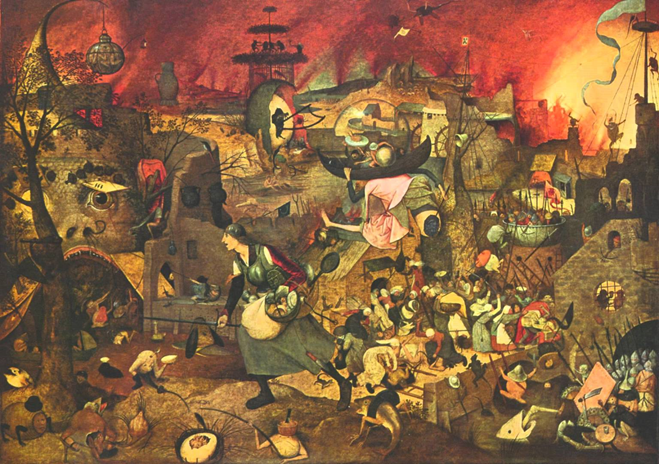 